TEN FRAMES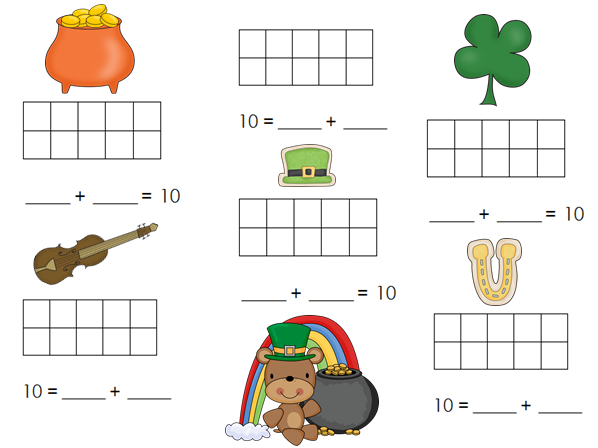 